Einladungzur Informationsveranstaltung für 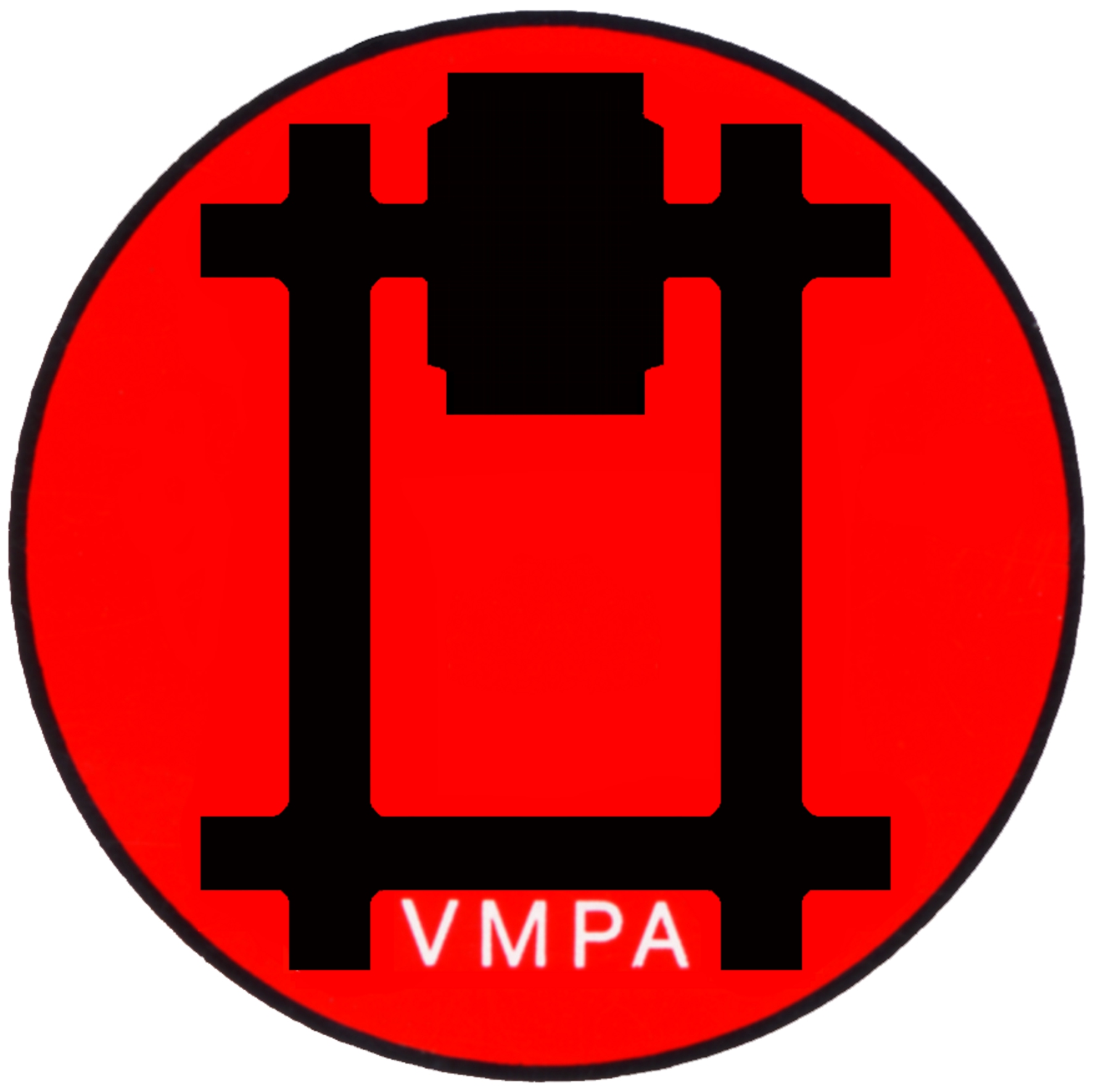 Betonprüfstellen am 15.05.2019 in Hannover-Garbsen, MPA HANNOVERAn der Universität 2, Raum 1A und 1Bam 16.05.2019 in Nürnberg, TH Nürnberg Georg Simon OhmFak Bauingenieurwesen, Keßlerplatz 12, Raum KA.440a (Johannes-Scharrer-Saal)               Vorläufiges Programm10:00	Begrüßung und Bericht aus dem VMPA	Dr.-Ing. Andreas Kinzel, VMPA e.V.10:15		Kurzinformation zur aktuellen Normung 	Prof. Dr.-Ing. Thomas Freimann, TH Nürnberg Georg Simon Ohm 10:45	R-Beton in der Praxis	Horst Erler (Nürnberg), Yared Assefa Abebe (Hannover)11:30			Kaffeepause11:50	Wiederkehrende Fragen aus der Praxis 	11:50 	Lagerung von Probekörpern, trocken oder nass. Was ist normkonform?Dipl.-Ing. Steffen Sennhenn, MFPA Weimar WBZ Apolda	12:05	Fehlerdiskussion / Fehlermöglichkeiten	Prof. Dr.-Ing. Thomas Freimann, TH Nürnberg Georg Simon Ohm	12:25	Mischungsstabilität von Beton unter Rütteleinwirkung	Dipl.-Ing. Christoph Begemann, Leibniz Universität Hannover13:00			Mittagspause14:00	Bauwerksfestigkeiten		Dr.-Ing. Ulrich Wöhnl, Ing.büro für Beton und Mauerwerk Osnabrück14:45				Kaffeepause 15:05	Prüfverfahren		Prof. Dr.-Ing. Wolfgang Breit, TU Kaiserslautern15:50 	SchlussdiskussionCa. 16:00	Ende der Veranstaltung
Änderungen vorbehaltenTeilnahmegebührenWir freuen uns auf Ihre Teilnahme und bitten um Rücksendung des Anmeldeformblattes bis 26.04.2019.VMPA- Betonprüfstellen - Veranstaltung 2019 – Teilnahmegebühr beträgt:Für im VMPA - Verzeichnis eingetragene Prüfstellen:				€   95 pro Person bei gleichzeitiger Anmeldung mehrerer Personen aus einer Einrichtung		€   75 pro PersonNichtmitglieder									€ 160 pro Personbei gleichzeitiger Anmeldung mehrerer Personen aus einer Einrichtung		€ 120 pro PersonSie erhalten nach Eingang Ihrer Anmeldung eine Rechnung. Bitte zahlen Sie die Teilnahmegebühr nicht ohne Rechnung.